Some of my art work: 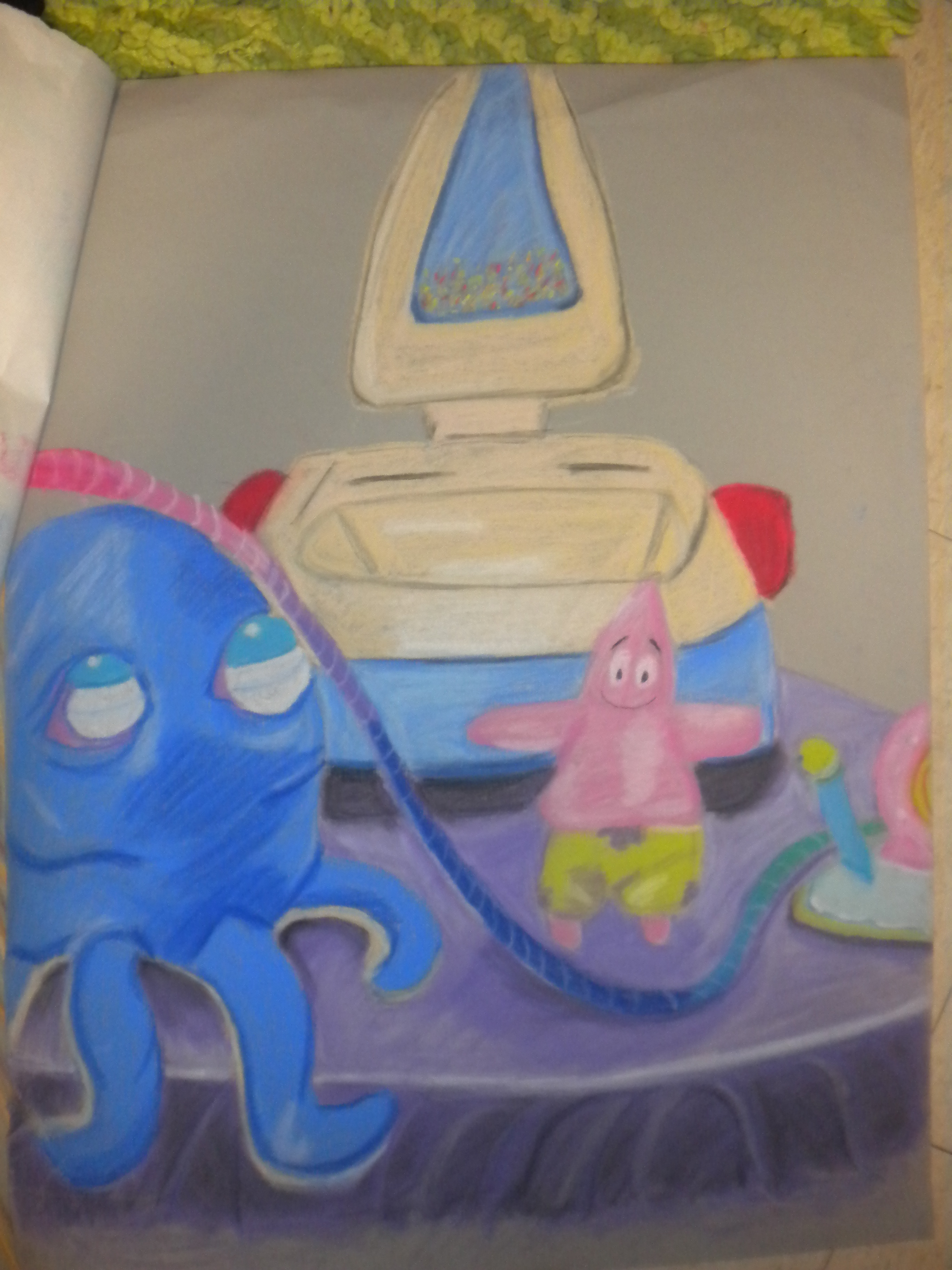 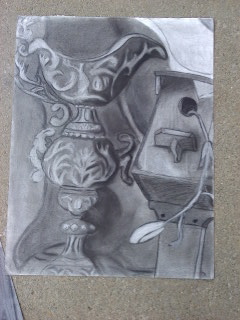 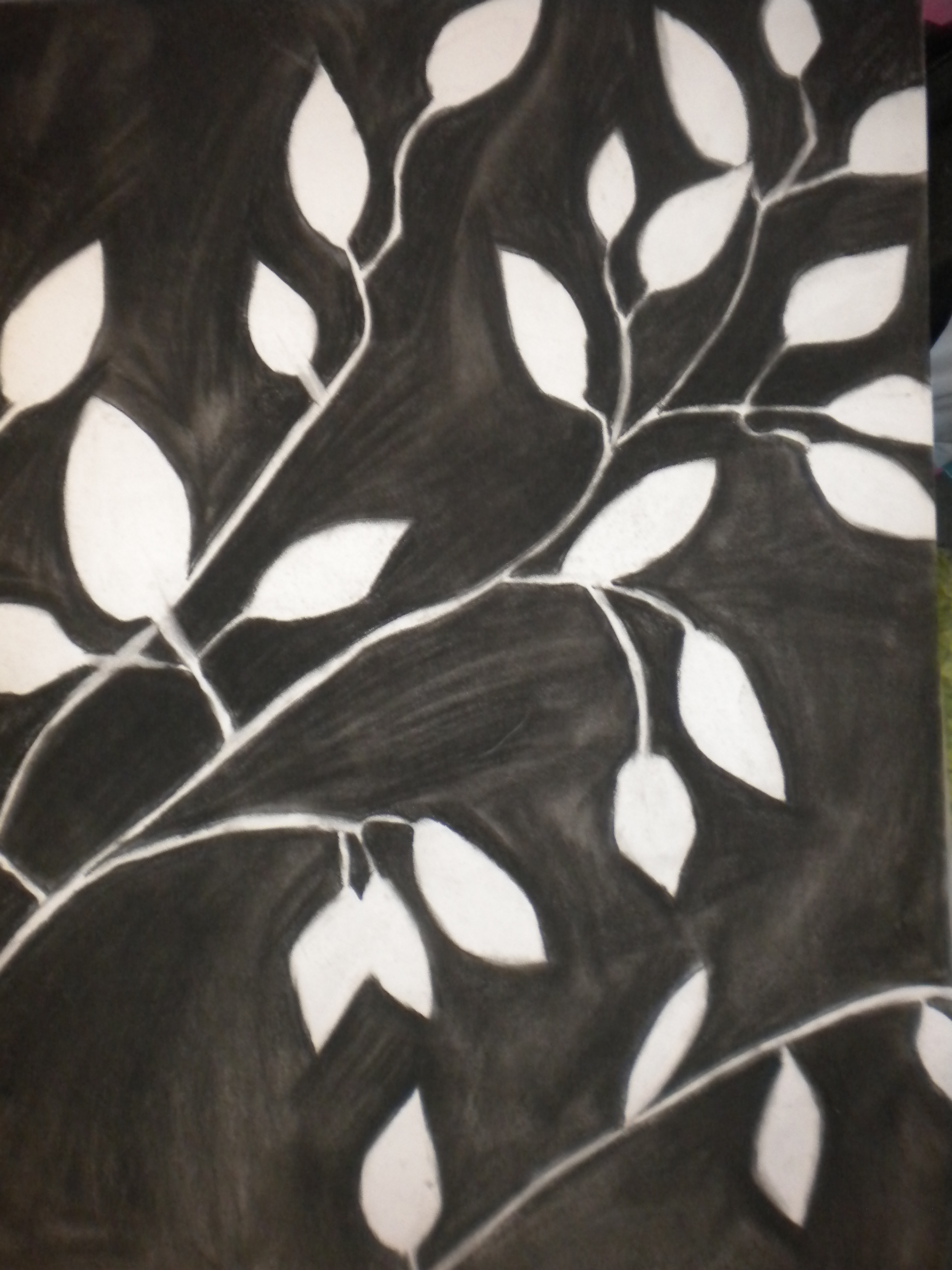 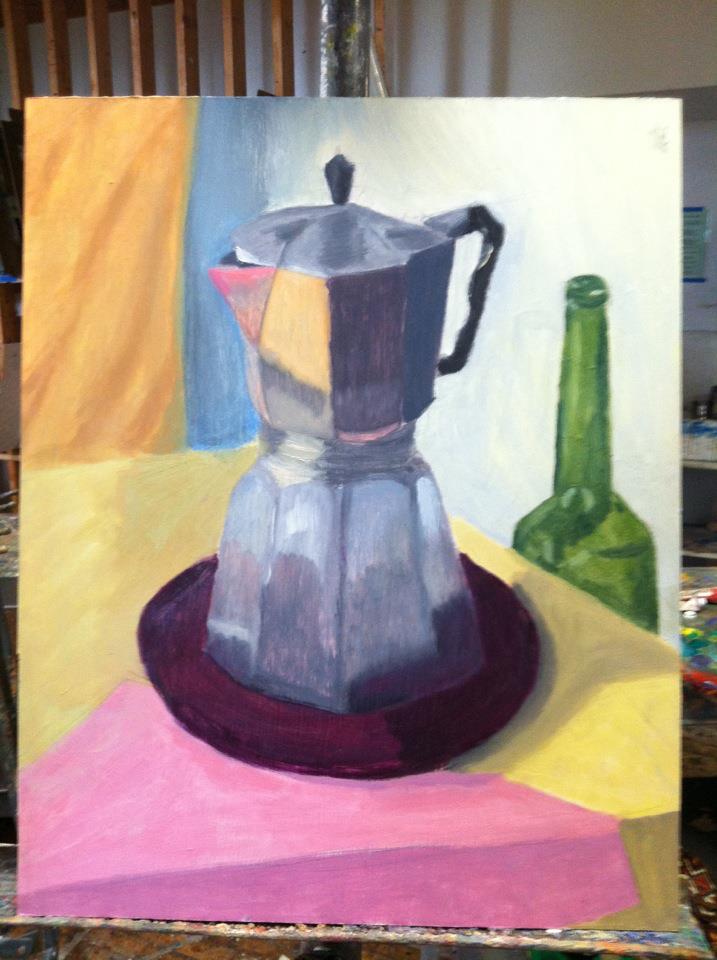 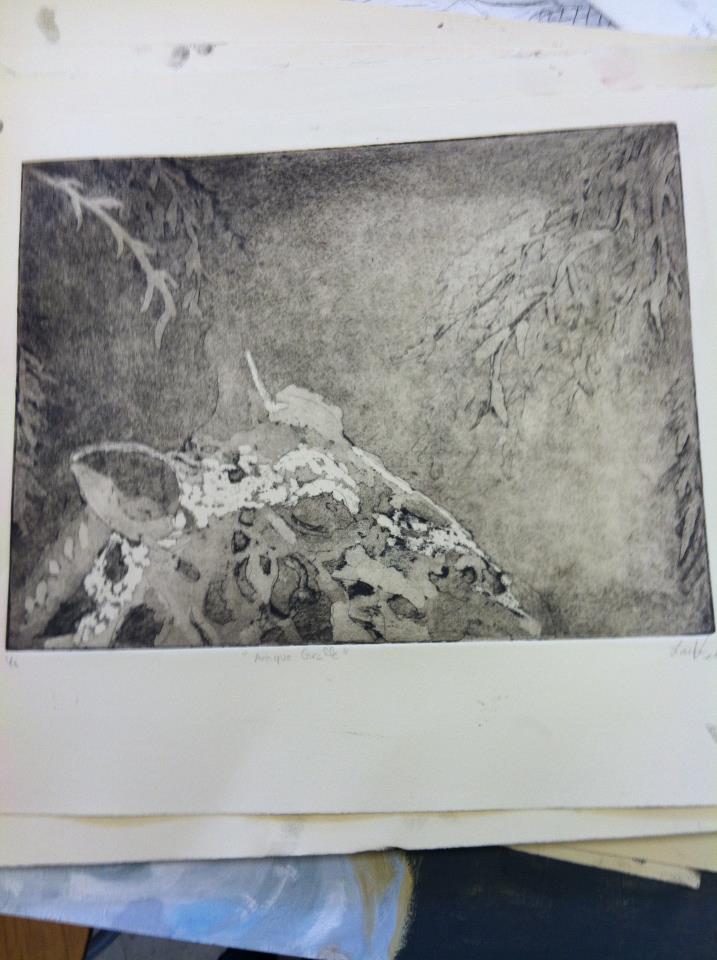 My student’s work: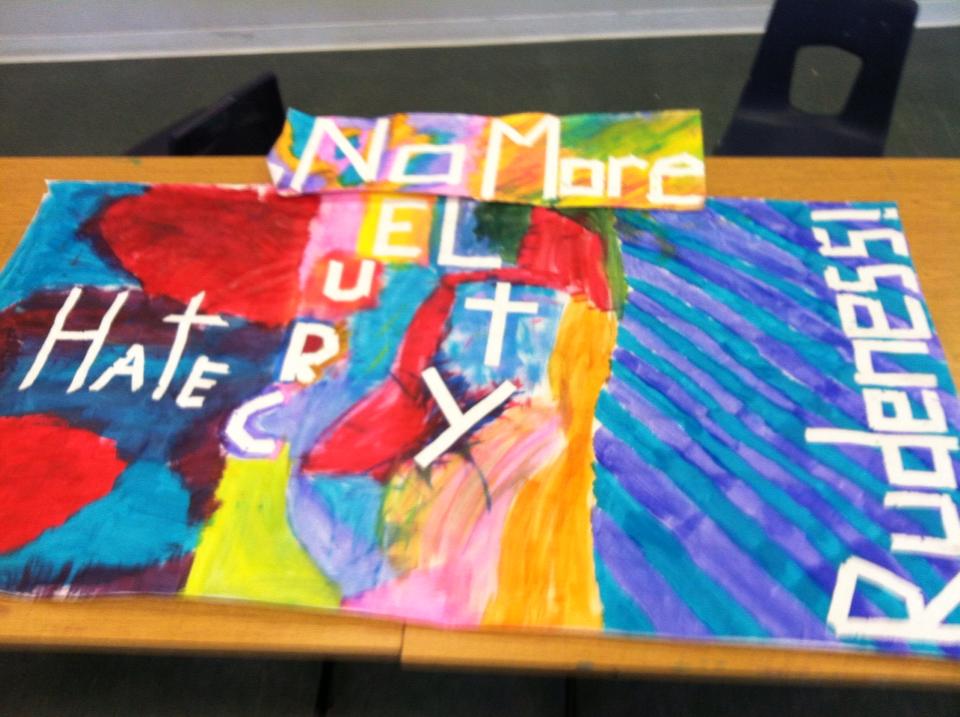 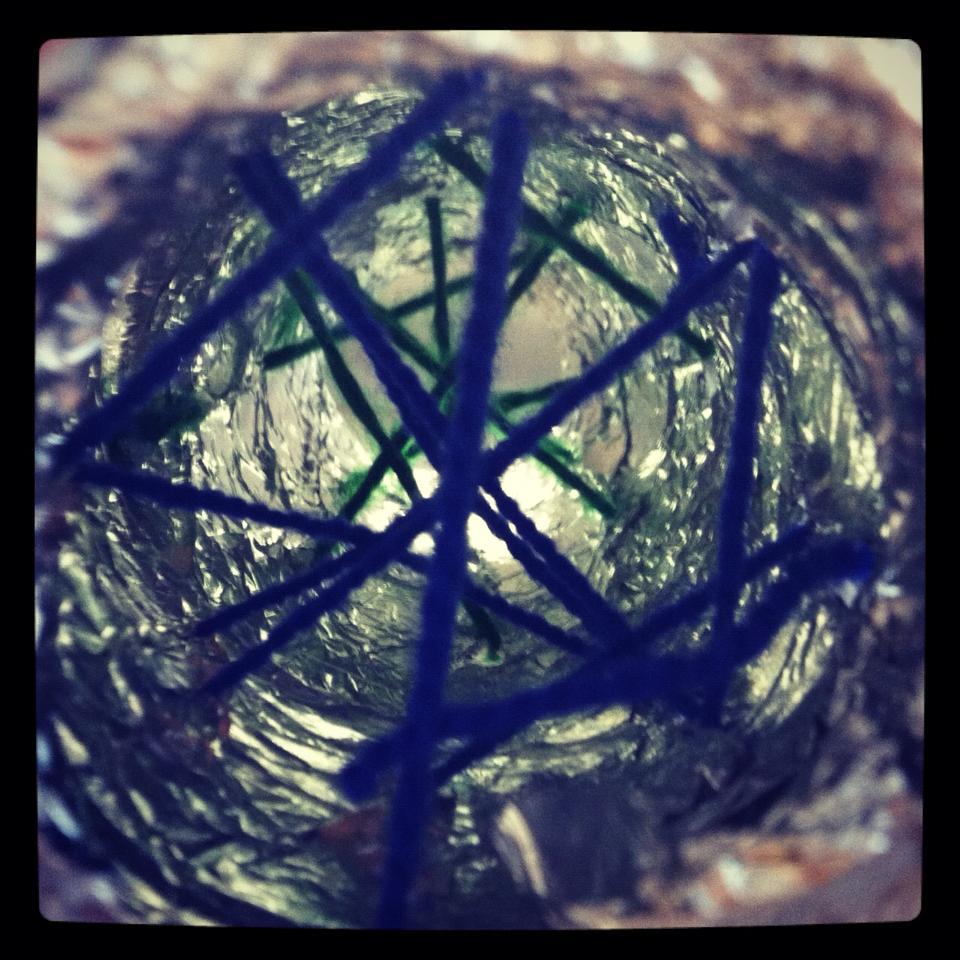 